インターンシップ履歴書提出日	    年    月   日自己紹介希望するインターンシップ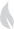 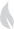 写	真氏名ふりがな写	真生年月日満年齢写	真携帯番号写	真e-mail現住所〒帰省先住所〒緊急連絡先電話番号緊急連絡先電話番号続柄年月学歴・職歴年月免許・資格志望動機（300文字程度）自己ＰＲ（300文字程度）得意科目・分野興味のある科目（200文字程度）企業・団体名参加期間（希望期間）（記入例）○月○日～○月○日までの５日間（○月○日除く）参加期間（希望期間）交	通	手	段(どこからどのような手段で通うのか)（記入例）津駅～名古屋駅まで近鉄にて、名古屋駅より徒歩にて交	通	手	段(どこからどのような手段で通うのか)備考欄